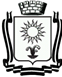 ПОСТАНОВЛЕНИЕАДМИНИСТРАЦИИ ГОРОДА-КУРОРТА КИСЛОВОДСКАСТАВРОПОЛЬСКОГО КРАЯ     19.03.2024                            город-курорт Кисловодск                        №   215 .Об утверждении изменений в документацию по планировке территории (проект межевания и проект планировки) «Строительство жилого комплекса в городе-курорте Кисловодске, переулок Куйбышева, 7»Руководствуясь ст. 45 Градостроительного кодекса Российской Федерации, Федеральным законом от 06 октября 2003 года № 131-ФЗ «Об общих принципах организации местного самоуправления в Российской Федерации», Земельным кодексом Российской Федерации, «Правилами землепользования и застройки городского округа города-курорта Кисловодска», утвержденными постановлением администрации города-курорта Кисловодска от 05.05.2023 № 420 (с изменениями от 24.07.2023 №673, от 07.12.2023 № 1170), учитывая заключение о результатах рассмотрения комиссии по землепользованию и застройке от 21 февраля 2024 г. № 4, а также учитывая постановление администрации города-курорта Кисловодска от 23.04.2021 №386 «Об утверждении документации по проекту планировки и проекту межевания территории «Строительство жилого комплекса г. Кисловодск, переулок Куйбышева, 7», администрация города-курорта КисловодскаПОСТАНОВЛЯЕТ:1. Утвердить изменения в документацию по планировке территории (проект межевания и проект планировки) «Строительство жилого комплекса в городе-курорте Кисловодске, переулок Куйбышева, 7», согласно приложению.2. Информационно-техническому отделу администрации города-курорта Кисловодска опубликовать настоящее постановление в городском общественно-политическом еженедельнике «Кисловодская газета» и разместить его на официальном сайте администрации города-курорта   Кисловодска в сети Интернет с целью информирования населения.3. Контроль за выполнением настоящего постановления возложить на начальника   управления   архитектуры   и   градостроительства   администрации 2города-курорта Кисловодска - главного архитектора Г.Е. Сидорова. 4. Настоящее постановление вступает в силу со дня его официального опубликования.Глава города-курортаКисловодска								         Е.И. Моисеев